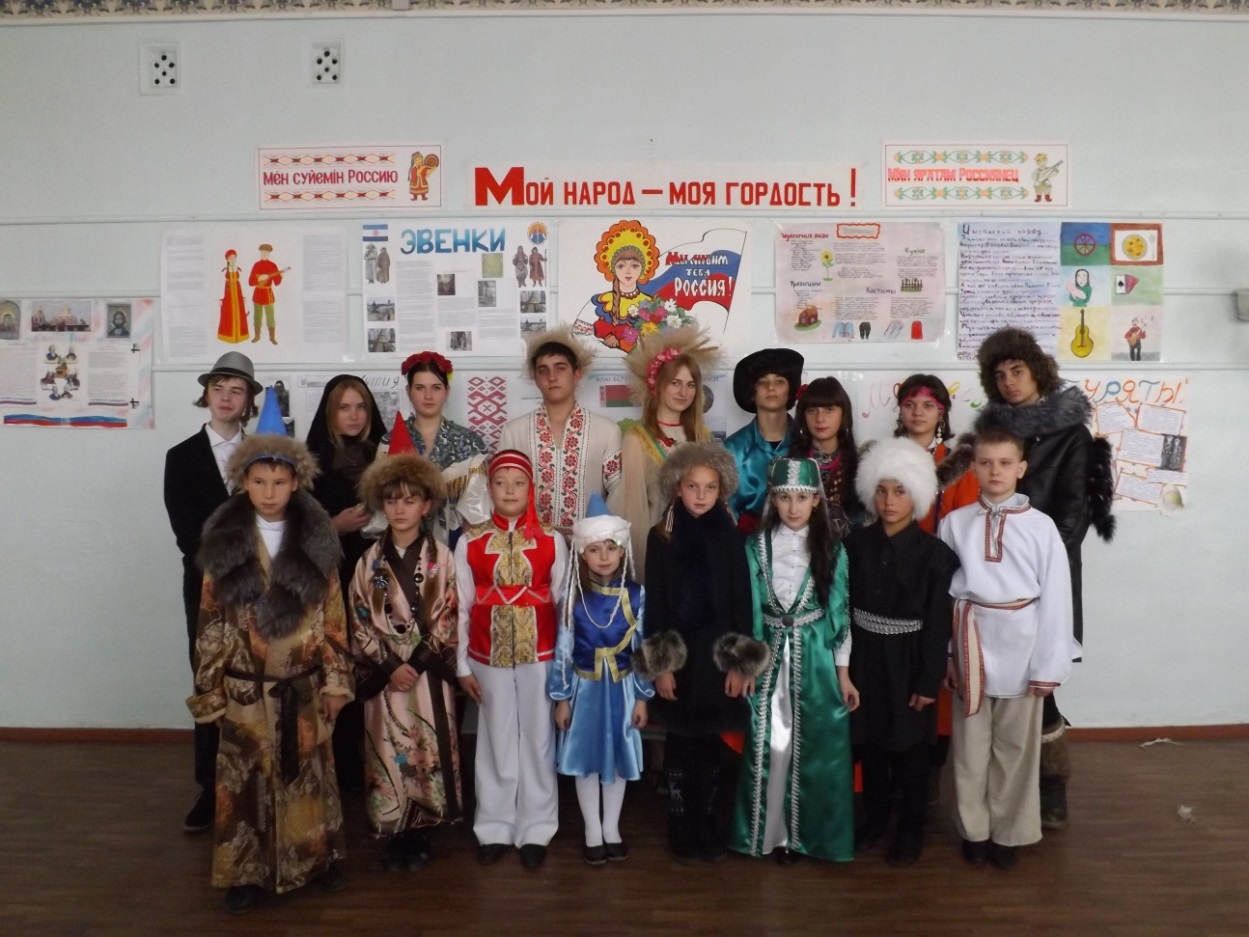 02.11.2016г. Школьный праздник, посвящённый Дню народного единства «Мой народ – моя гордость!»  Каждый класс подготовил  выступление, костюмы и информационную газету  одной из народностей, проживающей на территории России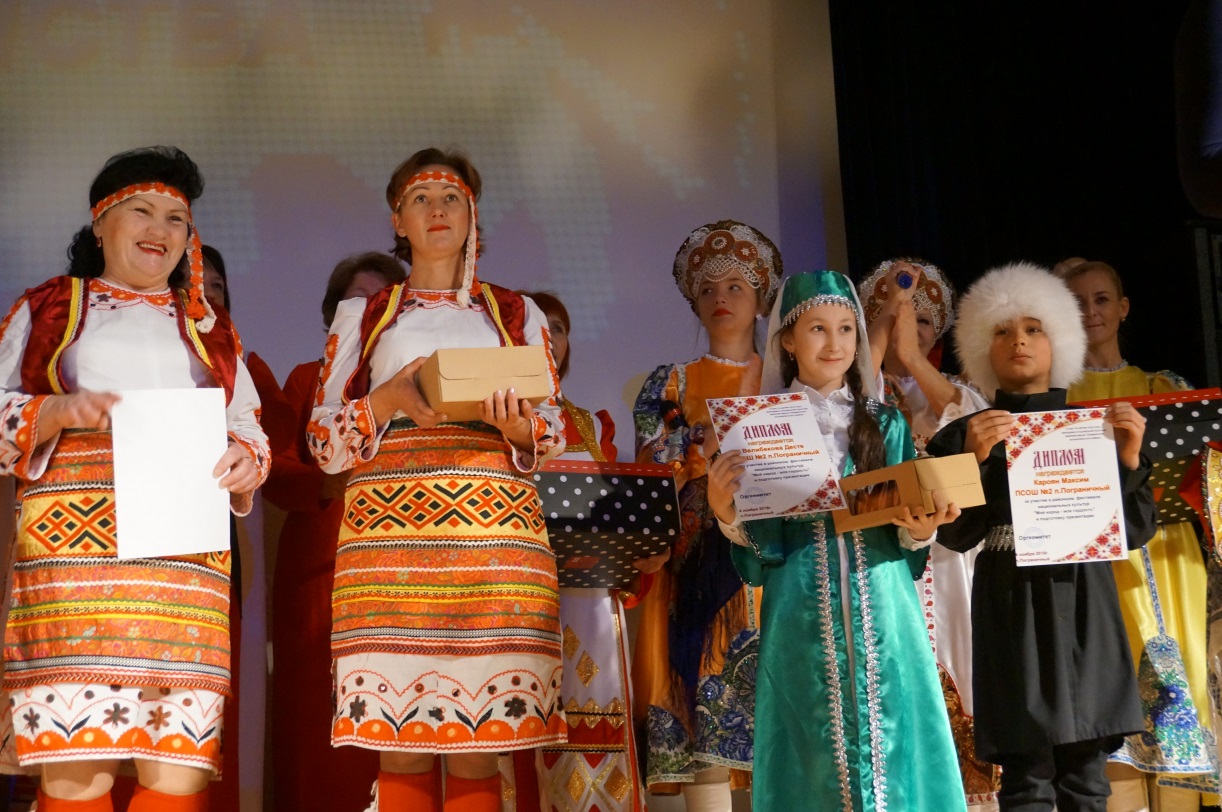 04.11.2016г. Велибекова Десте и Кароян Максим (ученики 4 класса, кл.руководитель Меридонова Е.В.) участники  Районного Фестиваля национальных культур «Мой народ – моя гордость»